Datum:	  	               03.05.2023Zimmer-Nr.:	               4717Auskunft erteilt:          Fr. Joachim-MeyerDurchwahl:	             0541 501 4717Mobil:                         0151 64191305Fax: (0541) 501-        64717  E-Mail: joachim-meyer@wigos.de  Pressemitteilung„Unternehmens-Nachfolge so früh wie möglich planen“ Große Resonanz auf Infoveranstaltung der WIGOS im Kreishaus Osnabrück. „Der Verkauf eines Unternehmens oder die innerfamiliäre Übergabe des Betriebs sind extrem komplexe Prozesse. Sie betreffen nicht nur wirtschaftlliche, steuerliche und organisatorische, sondern auch emotionale Fragestellungen. Es geht dabei um die persönliche Seite des Unternehmers oder der Unternehmerin, aber auch um die Zukunft der Mitarbeitenden. Das Nachfolgeprojekt sollte daher frühzeitig und sorgfältig geplant werden, um erfolgreich zu sein“, betonte Hubert Winkler, Unternehmensberater bei der KERN Unternehmensnachfolge. Erfolgreicher., auf der Informationsveranstaltung „Unternehmensnachfolge – Jetzt pack ich´s an!“ im Kreishaus. Die WIGOS Wirtschaftsförderungsgesellschaft Osnabrücker Land hatte zu der kostenfreien Veranstaltung in Kooperation mit der Industrie- und Handelskammer Osnabrück-Emsland-Grafschaft Bentheim und der Handwerkskammer Osnabrück-Emsland-Grafschaft Bentheim eingeladen. Rund 50 Interessierte aus Unternehmen der gesamten Region nutzten die Gelegenheit, sich unverbindlich über das Thema zu informieren.  „Die Resonanz auf unsere Veranstaltung war überwältigend. An der hohen Zahl der Interessierten ist erkennbar, wie sehr den Unternehmen das Thema unter den Nägeln brennt. Aufgrund des demorafischen Wandels wird sich die Zahl der Unternehmen, bei denen eine Nachfolgeregelung vonnöten ist, in den nächsten Jahren noch stark erhöhen. Dies ist Grund genug, sich rechtzeitig Gedanken um den Fortbestand des Betriebs zu machen. Es freut uns sehr, dass wir unseren Unternehmen mit dem Nachfolgetag die Möglichkeit geben konnten, sich - zum Teil auch erstmalig - mit dem Thema auseinanderzusetzen“, betonte Axel Kolhosser vom WIGOS-UnternehmensService. Im Rahmen von regelmäßig stattfindenden individuellen Nachfolgesprechtagen berät die WIGOS gemeinsam mit einem Nachfolgespezialisten interessierte Unternehmen ganz individuell und vertraulich. „Jede Nachfolge ist anders. Immer spielt jedoch der Zeitfaktor eine Rolle. Auf dem Weg bis zur Übergabe können einige ungeplante Hindernisse auftreten, die wertvolle Zeit kosten. Nicht selten dauert ein Nachfolgeprozess fünf bis zehn Jahre“, so Axel Kolhosser. „Wir raten Unternehmerinnen und Unternehmern daher, sich bereits im Alter von 50 bis 55 Jahren mit der Zukunft des Betriebs und des mitunter auch Lebenswerks auseinanderzusetzen und die Beratungsangebote der WIGOS zu nutzen.“„Sich so früh wie möglich Gedanken zu machen“: Dazu riet auch Hubert Winkler von  der KERN Unternehmensnachfolge. Erfolgreicher., die Unternehmen im Landkreis von den ersten Planungen bis zur Ummsetzung begleitet. In seinem Vortrag machte Hubert Winkler anhand von Praxisbeispielen deutlich, was bei einer Übergabe alles beachtet werden muss. Darüber hinaus ging er auf die verschiedenen Möglichkeiten einer Nachfolgeregelung ein, zum Beispiel auch den Verkauf eines Unternehmens an einen Investor.  „Was ist, wenn der Chef plötzlich ausfällt?“ Lösungen für den Ernstfall stellte Enno Kähler von der Industrie- und Handelskammer Osnabrück-Emsland-Grafschaft Bentheim vor. Enno Kähler machte dabei darauf aufmerksam, wie wichtig eine entsprechende Vorsorge für den Ernstfall ist und wies auf das Notfall-Handbuch der IHK und den Notfallordner der HWK hin. Dirk Lebeda von der Handwerkskammer Osnabrück-Emsland-Grafschaft Bentheim stellte das Coachingprogramm für Betriebsnachfolge der Handwerkskammer in den Fokus seines Vortrages. Besonderes Augenmerk legte der Referent auf die wichtigen sogenannten weichen Faktoren wie Personalführung und -gewinnung sowie Konfliktmanagement in dem Nachfolgeprozess. Im Anschluss an das Programm nutzten die Teilnehmenden die Gelegenheit, mit den Fachleuten der WIGOS, der Handwerkskammer und der Industrie- und Handelskammer bei einem kleinen Imbiss ins Gespräch zu kommen und individuelle Fragen zu klären.Die nächsten kostenfreien Impulsberatungen der WIGOS zum Thema Nachfolge finden am 01.06.2023, 06.07.2023, 03.08.2023 und 07.09.2023 in der Zeit von 13 Uhr bis 18.30 Uhr im Kreishaus oder per Zoom statt. In den einstündigen vertraulichen Gesprächen können individuelle Fragen rund um die Betriebsnachfolge erörtert werden. Anmeldungen sind möglich unter Tel. 0541-501 2468, E-Mail kolhosser@wigos.de. Weitere Informationen: www.wigos.de.Bildunterschrift:Die Referenten Hubert Winkler (v.li.), Axel Kolhosser (WIGOS-UnternehmensService), Dirk Lebeda (Handwerkskammer) und Enno Kähler (Industrie- und Handelskammer) freuten sich über die große Resonanz beim Nachfolgetag im Kreishaus.Foto: Eckhard Wiebrock 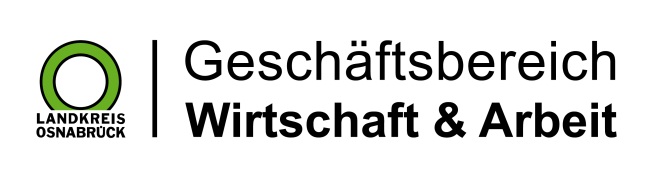 Landkreis Osnabrück · Postfach 25 09 · 49015 Osnabrück          Die Landrätin